वर्धमान महावीर खुला विश्वविद्यालय, कोटारावतभाटा रोड , कोटा 324021 (राजस्थान)   फोन: - 0744-2470615, फैक्स: - 0744 - 2472525Visit us at: www.vmou.ac.inआन्तरिक मूल्यांकनInternal Assignment 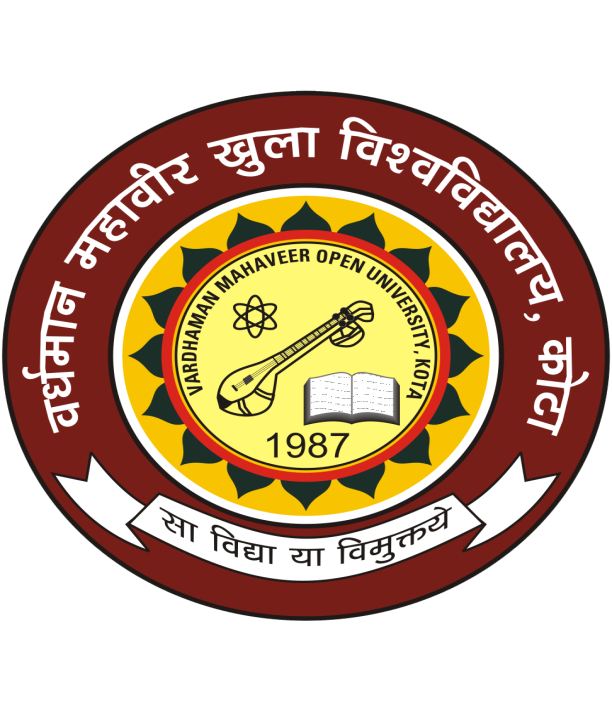 बी.ए./बी.एस.सी. द्रितीय वर्ष (गणित)B.A./B.Sc. Second Year (Mathematics)  प्रिय छात्र, आपको बी.ए./बी एस सी (गणित) के पाठ्यक्रम के विभिन्न प्रश्न पत्रों के सत्रीय कार्य दिए जा रहे है। आपको प्रत्येक प्रश्न पत्र के दिए गए सत्रीय कार्य करने हैं। इन्हें पूरा करके आप निर्धारित अंतिम तिथि से पूर्व अपने क्षेत्रीय केंद्र /अध्ययन केंद्र  (जहाँ पर आपने प्रवेश लिया है) पर स्वयं अथवा पंजीकृत डाक से आवश्यक रूप से भिजवा दें। प्रत्येक सत्रीय कार्य 20 अंकों का हैं। इन प्राप्तांको को आपकी सत्रांत परीक्षा के अंकों में जोड़ा जायेगा। सत्रीय कार्य स्वयं की हस्तलिपि में करें। सत्रीय कार्यो का पुनर्मूल्यांकन नहीं होता है  और न ही इन्हें सुधारने हेतु दुबारा स्वीकार किया जाता हैं। अतः आप एक बार में ही सही उत्तर लिखें। आप संलग्न निर्धारित प्रपत्र पर वांछित सूचना भरकर सत्रीय कार्य के  साथ संलग्न करें।B.A./B.Sc. Examination 2014-15Internal Assignment : B.A./B.Sc. II Year (Mathematics)पाठ्यक्रम कोड (Course Code)......................................................  पाठ्यक्रम का नाम ..........................................................................स्कॉलर संख्या (Scholar No.)...........................................................छात्र का नाम ..........................................................................Name of Student (in capital letters)पिता का नाम ..............................................................................  Name of Father (in capital letters)पत्र व्यवहार का पता  ....................................................................................................................................................................................................................................................................................Address for Correspondingअध्ययन केंद्र का नाम ....................................................................... Name of Study Centre क्षेत्रीय केंद्र (Regional Centre)...............................................................
जमा करवाने का दिनांक (Date of Submission) .........................................Internal Assignment-2014Program Name B.Sc. / B.A. (Mathematics)Paper Code – MT- 04(Real Analysis & Metric Space)B.Sc. / B.A. Part-IIMax. Marks 20Note:- The Internal Assignment has been divided into three sections  A, B and  C. Write Answer as per the given  instructions .आंतरिक मूल्यांकन हेतु प्रश्न पत्र  “A”, “B” और  “C” तीन खंडों में विभाजित है | प्रत्येक खण्ड के निर्देशानुसार प्रश्नों का उत्तर दीजिये |                                                                       Section –A                                                 (Very Short Answer Type Questions) अति लघु उत्तर वाले प्रश्नNote :- Answer  all questions . As per the nature of the question you delimit your answer  in one word , one sentence or maximum up to 30 words. Each question  carries  1 (one ) mark.नोट : सभी प्रश्नों का उत्तर दीजिए | आप अपने उत्तर को प्रश्न के अनुसार एक शब्द , एक वाक्य या अधिकतम  30 शब्दों में परिसीमित कीजीये | प्रत्येक प्रश्न  1 (एक) अंक का है |                                                                                      4 x 1 = 04Define the continuity of function of two variable at any point .द्विचर फलन के किसी बिन्दु  पर सांतत्य को परिभाषित कीजिये।Is the function  is differentiable everywhere, if not, at which point  is not differentiable.            क्या फलन,  सर्वत्र अवकलनीय है? यदि नहीं तो किस बिन्दु पर अवकलनीय नहीं है।Write the statement of fundamental theorem of integral calculus.              समाकलन गणित की मूलभूत प्रमेय का कथन लिखिये।Define connected spaces.             सम्बद्ध समष्टि को परिभाषित कीजिये।Section – B(Short Answer Questions) लघु उत्तर वाले प्रश्नNote :- Answer any two questions . Each answer should be given in 200 words. Each question carries 4 marks .नोट :- निम्नलिखित में से किन्हीं 02 प्रश्नों के उत्तर दीजिए | प्रत्येक प्रश्न का उत्तर 200 शब्दों में दीजिए | प्रत्येक  प्रश्न 04 अंकों का है |                                                                                              4 x 2 =8Prove that  an irrational number.)             सिद्ध कीजिये कि  एक अपरिमेय संख्या है।Using second mean value theorem, prove that       द्वितीय मध्यमान प्रमेय का प्रयोग करते हुए प्रदर्शित कीजिए किShow that the sequence  is not uniformly convergent at , whereप्रदर्शित कीजिए कि  पर अनुक्रम  एक समान अभिसारी नहीं है जहाँ, If  and  are non-void subsets of metric space , then show that             यदि  व किसी दूरीक समष्टि  के दो अरिक्त समुच्चय हो, तो प्रदर्शित कीजिये कि(i)	            (ii)	, यदि 	                                                    Section – C                                                        (Long Answer Questions) (दीर्घ उत्तर वाले प्रश्न)Note :- Answer any one  question. Each answer should be given in 800 words. Each question carries 08 marks.                                                                                       		 1 x 8 = 8नोट :- निम्नलिखित में से किसी 01 (एक )प्रश्न का उत्तर दीजिए | प्रत्येक प्रश्न का उत्तर 800 शब्दों में दीजिए  | प्रत्येक प्रश्न 08 अंकों का है Let be a metric space and ¸ are any two subsets of , then show that              माना  एक दूरीक समष्टि है तथा , ,  के कोई दो उपसमुच्चय हैं। प्रदर्शित कीजिये कि (i)	(ii)	(iii) 	Prove that the sequence converges to 2Where , and )             सिद्ध कीजिए कि अनुक्रम, 2  को अभिसृत होगी, जहाँ  व  है।Internal Assignment-2014Program Name B.Sc. / B.A. (Mathematics)Paper Code – MT- 05(Differential Equations)B.Sc. / B.A. Part-IIMax. Marks 20Note:- The Internal Assignment has been divided into three sections  A, B and  C. Write Answer as per the given  instructions .आंतरिक मूल्यांकन हेतु प्रश्न पत्र  “A”, “B” और  “C” तीन खंडों में विभाजित है | प्रत्येक खण्ड के निर्देशानुसार प्रश्नों का उत्तर दीजिये |                                                                       Section –A                                                 (Very Short Answer Type Questions) अति लघु उत्तर वाले प्रश्नNote :- Answer  all questions . As per the nature of the question you delimit your answer  in one word , one sentence or maximum up to 30 words. Each question  carries  1 (one ) mark.नोट : सभी प्रश्नों का उत्तर दीजिए | आप अपने उत्तर को प्रश्न के अनुसार एक शब्द , एक वाक्य या अधिकतम  30 शब्दों में परिसीमित कीजीये | प्रत्येक प्रश्न  1 (एक) अंक का है |                                                                                      4 x 1 = 04Write the form of Clairaut’s equation. अवकल समी. का क्लॉरेट समी. रूप बताइए।Check whether the given equation is exact or not :		 जाँचिए कि दी गई समीकरण यथार्थ है अथवा नहीं:What will be integrating factor of Differential equation (Which is homogenous)  यदि समी. समघात समीकरण हो तथ  तो समी. का समाकलन गुणांक क्या होगा?Write Auxiliary equation of Charpit’ method.     चारपिट विधि के लिए सहायक समीकरण लिखिए।Section – B(Short Answer Questions) लघु उत्तर वाले प्रश्नNote :- Answer any two questions . Each answer should be given in 200 words. Each question carries 4 marks .नोट :- निम्नलिखित में से किन्हीं 02 प्रश्नों के उत्तर दीजिए | प्रत्येक प्रश्न का उत्तर 200 शब्दों में दीजिए | प्रत्येक  प्रश्न 04 अंकों का है |                                                                                              4 x 2 =8  Solve : (हल कीजिए)   Solve : (हल कीजिए)   Solve : (हल कीजिए)   Solve : (हल कीजिए)Section – C(Long Answer Questions) (दीर्घ उत्तर वाले प्रश्न)Note :- Answer any one  question. Each answer should be given in 800 words. Each question carries 08 marks.                                                                                       		 1 x 8 = 8नोट :- निम्नलिखित में से किसी 01 (एक )प्रश्न का उत्तर दीजिए | प्रत्येक प्रश्न का उत्तर 800 शब्दों में दीजिए  | प्रत्येक प्रश्न 08 अंकों का है |Solve the P.D.E. by charpit’s method & find complete integral.	चारपिट विधि से दी गई आंशिक अवकल समीकरण का पूर्ण समाकल ज्ञात कीजिए।Solve by variation of parameters method:				    प्राचल विचरण विधि द्वारा हल कीजिए—	Internal Assignment-2014Program Name B.Sc. / B.A. (Mathematics)Paper Code – MT- 06(Numerical Analysis & Vector Calculus)B.Sc. / B.A. Part-IIMax. Marks 20Note:- The Internal Assignment has been divided into three sections  A, B and  C. Write Answer as per the given  instructions .आंतरिक मूल्यांकन हेतु प्रश्न पत्र  “A”, “B” और  “C” तीन खंडों में विभाजित है | प्रत्येक खण्ड के निर्देशानुसार प्रश्नों का उत्तर दीजिये |                                                                       Section –A                                                 (Very Short Answer Type Questions) अति लघु उत्तर वाले प्रश्नNote :- Answer  all questions . As per the nature of the question you delimit your answer  in one word , one sentence or maximum up to 30 words. Each question  carries  1 (one ) mark.नोट : सभी प्रश्नों का उत्तर दीजिए | आप अपने उत्तर को प्रश्न के अनुसार एक शब्द , एक वाक्य या अधिकतम  30 शब्दों में परिसीमित कीजीये | प्रत्येक प्रश्न  1 (एक) अंक का है |                                                                                      4 x 1 = 04यदि   हो तो  grad  का मान क्या होगा?	If  what is the value of grad ? तथा  में संबंध बताइए।Give the relation between  and .संकारक ,  तथा  में संबंध बताइए।	Give the relation between ,  and is .यदि  तथा  हो तो  का मान होगा?	If  and  , value of  is.Section – B(Short Answer Questions) लघु उत्तर वाले प्रश्नNote :- Answer any two questions . Each answer should be given in 200 words. Each question carries 4 marks .नोट :- निम्नलिखित में से किन्हीं 02 प्रश्नों के उत्तर दीजिए | प्रत्येक प्रश्न का उत्तर 200 शब्दों में दीजिए | प्रत्येक  प्रश्न 04 अंकों का है |                                                                                              4 x 2 =8निम्न आंकड़ो से  तथा का मान ज्ञात कीजिए।	Find  and  from the following dataयदि  हो तो सिद्ध कीजिए कि div (curl ) = 0	If  then prove div (curl ) = 0समाकल  के लिए समतल में ग्रीन की प्रमेय का सत्यापन कीजिए जहाँ  परवलय  और  सरल रेखा द्वारा क्षेत्र  की परिसीमा है।Verify Green’s theorem in the plane for  where  is the boundary of the region defined by  and .मिथ्या स्थिति विधि द्वारा समीकरण  का 1.5 तथा 1.6 के मध्य वाला वास्तविक मूल चार दशमलव स्थानों तक ज्ञात कीजिए।Find the real root between 1.5 and 1.6 to four decimals of the equation  by false position method.                                                    Section – C                                                        (Long Answer Questions) (दीर्घ उत्तर वाले प्रश्न)Note :- Answer any one  question. Each answer should be given in 800 words. Each question carries 08 marks.                                                                                       		 1 x 8 = 8नोट :- निम्नलिखित में से किसी 01 (एक )प्रश्न का उत्तर दीजिए | प्रत्येक प्रश्न का उत्तर 800 शब्दों में दीजिए  | प्रत्येक प्रश्न 08 अंकों का है सिद्ध कीजिए किProve that(i)	(ii)	निम्न समीकरण का हल गॉस सीडेल पुनरावृति विधि द्वारा ज्ञात कीजिए।Solve the following system of equations by using Gauss seidal iteration method.AjmerBikanerJaipurJodhpurKotaUdaipur1.01.11.21.31.41.51.679898.4038.7819.1299.4519.75010.031